Rama Judicial del Poder Público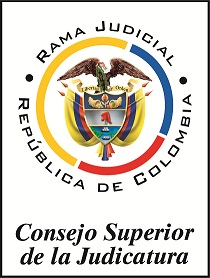 Consejo Superior de Sala AdministrativaUnidad de Desarrollo y Analisis Estadistico OBSERVATORIO PENAL DE DELITOS SEXUALES CONTRA NIÑOS NIÑAS Y ADOLESCENTES EN COLOMBIA	Informe Ejecutivo Junio de 2015RAMA JUDICIAL DEL PODER PUBLICO COLOMBIANOCONSEJO SUPERIOR DE LA JUDICATURA SALA ADMINISTRATIVA JOSE AGUSTIN SUAREZ ALBA Presidente A partir del 28 de Enero de 2015 Magistrados Sala Administrativa NESTOR RAUL CORREA HENAORICARDO MONROY CHURCHEDGAR CARLOS SANABRIA MELOPEDRO OCTAVIO MUNAR CADENA Hasta  Noviembre 25 de 2014FRANCISCO JAVIER RICAURTE GOMEZ Hasta Noviembre 12 de 2014 UNIDAD DE DESARROLLO Y ANALISIS ESTADISTICO Supervisión técnica de Contenidos LUZ MARINA VELOZA JIMENEZ Directora DIANA CLAUDIA CARO BERNAL Profesional Especializada ROSA HELENA SOSA NEIRA ProfesionalUNIDAD DE PLANEACION DIRECCION EJECUTIVA DE ADMINISTRACION JUDICIAL SUPERVISION DEL CONTRATO  SANTIAGO DANILO ALBA HERRERA  Director FIRMA CONSULTORA Corporación Excelencia en la Justicia CEJGloria Maria Borrero Directora 	Bogotá  Junio de 2015 INTRODUCCIONLa Sala Administrativa del Consejo Superior de la Judicatura, durante parte del 2014 y primer trimestre de 2015, llevo a cabo el diseño y construcción del Observatorio Penal de Delitos Sexuales contra Niños Niñas y Adolescentes,   En concordancia con lo dispuesto en el artículo 18 de la Ley 1336 de 2009, el cual se pone al servicio de la institucionalidad y de la ciudadanía, el Observatorio cuenta con la siguiente estructura funcional. Observación cuantitativa:A partir del diseño de una batería de 43 indicadores  con sus  fichas de metadatos orientada a monitorear en forma transversal la acción del Estado en esta Temática. Las cinco dimensiones que se han dispuesto para agrupar la batería de indicadores con el propósito de intentar explicar desde varios puntos de vista el fenómeno y obtener una visión panorámica del tratamiento penal de los delitos sexuales contra Niños Niñas y AdolescentesEn la dimensión de Delito y Criminalidad para la etapa de capturas e imputaciones se estructuran indicadores que miden: No. noticias criminales, tiempos procesales, No. capturas, defensa públicaEn la dimensión de Respuesta Penal para las etapas de Investigación y juzgamiento, se estructuran indicadores que miden: No. imputaciones, acusaciones, salidas, archivos, sentencias, incidente reparaciónEn la dimensión de Participación de víctimas en el proceso  se estructuran indicadores que miden la Representación de la víctima e incidentes de reparación.En la dimensión de Actores Intervinientes se estructuran indicadores que miden Capturas, intervención ICBF, participación cumplida de entidades: CAIVAS, Defensoría del PuebloEn la dimensión de Medidas de aseguramiento y sanción penal, se estructuran indicadores que miden las medidas de aseguramiento, los tiempos de detención preventiva, las  sentencias, el  promedio de penas impuestas, la población condenadaObservación  Cualitativa En la dimensión cualitativa, el diseño del observatorio ha incorporado Normas vigentes  nacionales e internacionales Jurisprudencias, Estudios producidos externamenteMonitoreo a medios de comunicación Observación a partir de revisión de expedientesDurante el primer semestre de 2015 se desarrolla el estudio de profundización y caracterización de la comisión de delitos sexuales contra niños, niñas y adolescentes, a partir de la consulta de expedientes de procesos terminados que permiten establecer líneas de análisis para la formulación de políticas de prevenciónObservación Institucional: ha incorporado información que permite conocer las  acciones de prevención del delito, las acciones de atención del delito, y las acciones de promoción y difusión de los derechos sexuales y reproductivosOBSERVATORIO PENAL DE DELITOS SEXUALES CONTRA NNA EN COLOMBIATABLA DE CONTENIDOTABLA DE CONTENIDO	1PRESENTACIÓN	11	Descripción del observatorio	22	Información cualitativa	32.1	Monitoreo a la legislación	32.2	Monitoreo a la jurisprudencia	42.3	Monitoreo a medios de comunicación	52.4	Otros estudios revisados	52.5	Revisión de expedientes	72.5.1	Cobertura	82.5.2	Resultados de la revisión de expedientes	102.5.2.1	Identificación del proceso	102.5.2.2	Información de sujetos procesales e intervinientes	122.5.2.3	Caracterización de víctimas y victimarios	132.5.2.4	Actuación y tiempos procesales	173	Información cuantitativa	203.1	Descripción de la batería de indicadores	203.1.1	Delito y criminalidad	203.1.2	Respuesta penal	213.1.3	Participación de las víctimas en el proceso	223.1.4	Actores e intervinientes	233.1.5	Medidas de aseguramiento y sanción penal	233.2	Poblamiento de la bodega de datos	243.2.1	Información recibida de entidades	243.2.2	Restricciones de la información estadística	253.3	Línea de base	253.3.1	Alcance del monitoreo	253.3.2	Resultados del monitoreo	25ÍNDICE DE TABLAS	38ÍNDICE DE GRÁFICAS	39PRESENTACIÓNDurante muchos años los delitos sexuales contra niños, niñas y adolescentes permanecieron invisibles para la sociedad colombiana y para las autoridades nacionales; sin embargo, los avances normativos y la visibilización de la problemática emprendida por entidades tanto públicas como privadas, permiten contar hoy con mecanismos para prevenir, identificar, denunciar y aplicar sanciones frente a los hechos que atentan contra la libertad, integridad y formación sexuales de los niños, niñas y adolescentes en nuestro país. A la par, las necesidades de información alrededor de este fenómeno ha ido creciendo en la medida en que se requiere explicar y entender de manera más amplia la forma como este se desenvuelve y orientar desde allí el proceso de adopción de toma de decisiones en los campos preventivo, de atención o de judicialización.Muestra de esta afirmación se puede ver en los múltiples esfuerzos de documentación, información, difusión o sensibilización que se encuentran alrededor de la problemática de la violencia contra la niñez y, en particular, de la violencia sexual.En esta línea el Consejo Superior de la Judicatura contrató a la Corporación Excelencia en la Justicia con el fin de diseñar un Observatorio que dé cuenta sobre una de las aristas de este tipo de violencia: el de la respuesta penal ante su ocurrencia.  En este documento, se describirá concretamente el diseño del Observatorio y se presentará la línea de base de la batería de indicadores y los resultados de la revisión de expedientes solicitada por el Consejo. Descripción del observatorioEl Observatorio penal de delitos sexuales contra NNA se dirige a organizar y administrar una bodega de datos como fuente de consulta permanente, a mantener un centro de documentación relacionada con la respuesta penal a la problemática, a adelantar investigaciones específicas y estudios analíticos con base en la información estadística recopilada y, en términos generales a generar un escenario de vigilancia, seguimiento, análisis y producción de información calificada sobre la naturaleza, número, tratamiento y sanción penal de los delitos sexuales contra NNA. Para ello se propuso que el eje del Observatorio sea una batería de indicadores (información cuantitativa) cuyos resultados sean analizados a la luz de información cualitativa proveniente del análisis de la legislación, la jurisprudencia, estudios realizados por instituciones públicas o privadas, el seguimiento a medios y otros, todo lo cual se complementará cuando sea pertinente y posible por información proveniente de la revisión directa de expedientes penales de delitos sexuales o de otras fuentes de información cualitativa como por ejemplo del estudio de casos o del seguimiento a casos emblemáticos.  Igualmente, se propuso incluir en el análisis un seguimiento a las intervenciones institucionales en la materia de acuerdo con las obligaciones que les competen a las entidades públicas y con las motivaciones que impulsan a las privadas a desempeñarse en la atención o protección de NNA víctimas de delitos sexuales.El conjunto total de estas observaciones definen entonces las áreas del monitoreo que se proponen, según se describe en los acápites siguientes.Desde el punto de vista organizacional, se ha propuesto que el Observatorio cuente con tres instancias de validación, que desde distintas perspectivas enriquezcan tanto el análisis de la problemática como la producción de recomendaciones. La estructura propuesta se muestra en la siguiente gráfica:Grafica 1. Estructura organizacional Observatorio penal delitos sexuales contra NNAInformación cualitativaMonitoreo a la legislaciónEn este acápite se aborda la identificación de proyectos de ley relacionados con  delitos sexuales contra NNA presentados y tramitados durante el primer periodo de la presente legislatura (2014-2015, comprendida entre el 20 de julio de 2014 y el 20 de junio de 2015). Dentro del análisis se encuentran los siguientes proyectos de ley:Proyecto de ley N°112 de 2014Proyecto de ley N°076 de 2014Proyecto de ley N° 082 de 2013Proyecto de ley N°102 de 2014Proyecto de ley N°115 de 2014Proyecto de Acto Legislativo N° 204 de 2015Como se ha advertido desde el diagnóstico que antecede a este documento, Colombia ha consagrado en el ámbito constitucional una amplia protección a los derechos de los NNA (artículo 44 C. Pol.), que abarca los instrumentos internacionales de protección, suscritos y ratificados por el Congreso en materia de derechos humanos de NNA, que por virtud del bloque de constitucionalidad (artículo 93 C. Pol) integran la carta política. Atendiendo a que el fenómeno que suscita la atención del Observatorio es el delito sexual del que resultan víctimas los NNA, puede advertirse que la constitucionalización de su protección se traduce inexorablemente en la necesidad de realizar frecuentes ajustes a la legislación nacional, que la hagan compatible con los estándares de garantía que se establecen en los instrumentos internacionales en los que el estado colombiano ha sido signatario, y es parte.Esto explica no solo la existencia de una importante cantidad de leyes que consagran derechos y garantías para los NNA, sino fenómenos directamente relacionados con la política criminal del estado colombiano, que serán objeto de análisis en punto a determinar lo que viene sucediendo con la legislación nacional, que por vía del ejercicio de la acción penal busca tutelar el bien jurídico de la libertad, integridad y formación sexuales.Monitoreo a la jurisprudenciaPara el análisis jurisprudencial, se tuvieron en cuenta las sentencias proferidas por la Sala de Casación Penal de la Corte Suprema de Justicia (en adelante: la Corte) desde el año 2000, en las que se hace referencia a delitos en contra de la libertad, integridad y formación sexual de los menores de edad y, estas fueron clasificadas dentro de los temas sustanciales que se enuncian a continuación y a los que, de una u otra forma, aportaron un hallazgo dogmático.Consentimiento del menor de 14 añosPrincipios de non bis in ídem y congruenciaTestimonio de menores de edadAdecuación típica de la pornografíaMonitoreo a medios de comunicaciónEl cubrimiento de los medios de comunicación a los hechos relacionados con la violencia sexual contra NNA, influye sobre la forma en que la sociedad comprende o se acerca al fenómeno delictivo, generando diferentes reacciones dependiendo de la forma en que se aborde el tema. Estos hechos que se reportan a diario sobre violencia sexual contra menores evidencian la necesidad de entender cuál es el tipo de información que se está entregando a los ciudadanos, la frecuencia con que se informa y las herramientas que se están proporcionando sobre las formas de enfrentar y prevenir este tipo de hechos, para de esta forma evaluar el impacto en la sociedad civil y en las medidas que el Estado está adoptando en la materia.Luego de un análisis riguroso que se ciñó a extraer de cada noticia la fuente, el tipo de delito, el sexo de la víctima, la caracterización del agresor, el tipo de relación víctima-agresor, el territorio donde ocurrieron los hechos, el tipo de noticia y el momento procesal en que esta es publicada, se encontraron algunas conclusiones. A partir de ello se encuentra que la divulgación noticiosa de hechos sobre violencia sexual contra menores se ha convertido en los últimos años en uno de los de temas principales en la agenda de los medios de comunicación. Esto responde a la intención mediática de alertar a la ciudadanía para que tome las respectivas medidas de protección, y al mismo tiempo, sancionar este tipo de actos que atenta contra uno de los grupos más vulnerables en la población colombiana. Otros estudios revisadosComo se anotó en el diagnóstico de delitos sexuales contra NNA, si se quiere profundizar sobre la materia se encuentran infinidad de documentos, boletines, cartillas, guías de capacitación a funcionarios y revistas. Sin embargo, estos documentos parecen no llenar las expectativas ni responder a las necesidades de datos.De aquí que gran parte de los documentos producidos correspondan a información cualitativa -75% de los recolectados para el diseño del observatorio-.En este sentido resulta necesario, como ya se había advertido, la creación de un sistema de información que concentre los datos de todas las entidades involucradas en el seguimiento de los delitos sexuales contra NNA, no solo para el seguimiento al fenómeno delictivo, sino  para que la información se pueda utilizar como fuente para la formulación de políticas y programas que enfrenten la dinámica delictiva, así como para los ciudadanos interesados en profundizar en la materia.En términos generales, la violación y abuso sexual contra NNA se presentan cuando el menor por debajo de la edad de consentimiento es agredido sexualmente por una persona que entiende el significado de un encuentro sexual. De acuerdo con la academia, el abuso sexual se puede presentar con contacto y sin contacto. En el primer caso se presentan conductas de tocamiento o penetración que involucran contacto con boca, pecho, genitales o cualquier otra parte corporal, con una finalidad de excitación y satisfacción sexual del agresor. Por su parte, el abuso sin contacto es aquel que no implica acercamiento físico pero que repercute en la salud mental del menor. En materia de explotación sexual, el hecho punible va más allá del abuso por parte de un adulto o menor que entienda la ilicitud de la conducta contra un NNA y que realice actos con contacto o no, pues adicionalmente se encuentra, que existe “(…) remuneración en metálico o en especie al niño o niña y a una tercera persona o varias.”, que el niño es tratado como una mercancía y que la conducta puede implicar el trabajo forzoso y formas contemporáneas de esclavitud. (Congreso Mundial contra la Explotación Sexual, 1996) En cuanto a las causas de estos delitos de violencia sexual contra NNA, varios autores así como organizaciones de la sociedad civil como Save The Children –organización internacional- y el Observatorio para el Bienestar de la Niñez del ICBF, han identificado tres tipos de factores de riesgo: i) factores sociales, ii) familiares y iii) personales. En materia de cifras, según el Instituto Nacional de Medicina Legal, para el 2013 se realizaron 20.739 exámenes médico-legales. De esta totalidad, las niñas ocupan el 84.44% de los casos, mayoritariamente entre los 10 y 14 años; mientras que el 15.56% lo ocupan los niños, mayoritariamente entre los 5 y 9 años. A pesar de que muchos de los eventos en que se practican exámenes médico legales, la noticia criminal no tiene trámite o es archivada, la cifra reportada por el Instituto Nacional de Medicina Legal es una de las fuentes con más credibilidad para conocer cómo se está comportando el delito y es un primer indicio que debe alarmar a la comunidad, por cuanto los exámenes constituyen una prueba clave en el desarrollo del proceso penal.Por su parte, la doctrina  ha identificado que por lo general los agresores tienen una aparente vida sexual activa, sin embargo tienen dificultades para establecer relaciones sexuales con los adultos. Para acercarse al menor, interactúan con este como si tuvieran su edad. Según Ardila y Valencia el abusador puede ser activo o pasivo. El abusador pasivo es aquel que se caracteriza por su dulzura, inocencia y deseos de protección con el menor. Generalmente presenta actitudes fóbicas y aversivas ante la sexualidad adulta. Por su parte, el abusador activo utiliza la agresividad y la violencia, tiende al desprecio del entorno social y demuestra su voluntad de control y sometimiento reivindicando la arbitrariedad, el despotismo y la tiranía.  En Colombia, entre el 90% y 95% de los agresores pertenecen al género masculino. Las mujeres que participan de este delito lo hacen en un contexto familiar o con conocidos. Revisión de expedientesComo parte del ejercicio de diseñar el Observatorio, se solicitó realizar un proceso de revisión de expedientes que incluyera como mínimo, la caracterización de la naturaleza del delito, el contexto de comisión, la caracterización de las víctimas y victimarios, tiempos de duración del proceso, tratamiento y sanción del delito, aspectos todos que fueron tenidos en cuenta en el instrumento de recolección de datos diseñado. Para el desarrollo de esta tarea se diseñó una muestra representativa que incluyó la revisión de 325 procesos en 92 despachos judiciales del país.La muestra fue inicialmente diseñada para la revisión de procesos con sentencia de primera instancia proferida en el año de 2013, en 20 ciudades ubicadas en las regiones andina, norte, oriente y pacífica. Dentro de los despachos seleccionados 22 corresponden a  juzgados de adolescentes con funciones de conocimiento, los cuales representan 97 procesos.  Sin embargo, dada las dificultades logísticas para la obtención de la información sobre los procesos sobre delitos sexuales contra NNA con sentencia en el 2013, su ubicación y el permiso de cada despacho, la revisión y registro final de la información no correspondió al 100% de la muestra; de los 325 procesos inicialmente propuestos, solo fue posible el análisis de 179. A continuación se describe el proceso de obtención de expedientes y las dificultades encontradas en cada etapa.A partir de allí se consignó la información disponible en el aplicativo diseñado para la actividad. CoberturaDe acuerdo al diseño de muestreo, teniendo en cuenta que se trata de un diseño de propósitos múltiples, se generaron tamaños de muestra por región, fijando el nivel de confiabilidad al 95% y con niveles de error inferiores al 5%. En el trabajo de campo se revisaron 179 procesos que corresponden al 55.2% de la muestra propuesta, en el siguiente cuadro se presenta el número de procesos revisados por región.Tabla 1.  Número de procesos revisados por regiónErrores de MuestreoLos errores de muestreo están dados por la diferencia entre los estadísticos o valores obtenidos en la muestra y los parámetros o valores de la población, en la medida que se tienen mayores tamaños de muestra menor será el error de muestreo, de tal manera que cuando se analiza la población total, el error desaparece. El diseño de muestreo permite controlar los errores de tal manera que se pueda minimizar el error de una estimación para un costo determinado o minimizar el costo para un específico.   A partir del número de procesos revisados se estimó el error de muestreo para variables con prevalencias del 50% con los siguientes errores estimados por región.Tabla 2. error de muestreoCon los resultados obtenidos, se observan errores superiores al 10% en la estimación.Es necesario tener en cuenta que la muestra para la revisión de expedientes del Observatorio de delitos sexuales contra NNA fue seleccionada con el objetivo de representar a la población de población de  expedientes de procesos finalizados con sentencia en el último trimestre de 2013 donde el principal delito sea el sexual contra menores. La falta de información de unidades en la muestra debido a factores ajenos al muestreo, contribuye a la pérdida de representatividad de la muestra. Resultados de la revisión de expedientesLa actividad de revisión de expedientes se compone de 4 dimensiones respecto de cada una de las cuales se presentarán a continuación los principales resultados.Identificación del procesoDe los 179 casos, los 136 singulares se tramitaron en el 51%  de los casos por el delito de actos sexuales abusivos con menor de 14 años y el 35% por acceso carnal abusivo con menor de 14 años, lo cual confirma la tendencia mostrada tanto por los estudios cualitativos como por la estadística de las entidades.  Los demás delitos registrados tienen una participación inferior al 5% cada uno.Grafica 2. Porcentaje de delitos sigulares por tipo penalEn los 43 casos en los que hubo concurso, en 10 de ellos el delito sexual se cometió junto con delitos atentatorios de bienes jurídicos de la libertad sexual, la mayoría de lesiones personales.  Por su parte 3 de los 4 delitos registrados por cualquiera de las formas de explotación sexual comercial se cometieron en concurso con los delitos de actos sexuales abusivos o acceso carnal abusivo. Tabla 3. Nº de procesos en concurso con delitos distintos de delitos sexuales contra nnaEn los demás casos, el concurso se registró entre conductas abusivas y violentas en contra de la libertad sexual de los NNA. Por otra parte, en relación con la forma de inicio de los procesos se encontró que en el 95% de los casos la denuncia fue el motor de la actuación penal y en el 5% de oficio, lo cual coincide con la naturaleza misma del delito que se comete en espacios privados.  Sin embargo, los casos de explotación sexual revisados (de naturaleza diferente) también fueron iniciados por denuncia. Estas denuncias, en general, fueron presentadas por el círculo familiar cercano de las víctimas, mayoritariamente por su padre o madre, hermanos, tíos y abuelos (83%). Tabla 4. Nº de proceos por origen de la denuncia delitos sexuales contra nnaEn 12% de los casos la denuncia fue presentada por diversas personas (incluso por la propia víctima), dentro de los cuales se identifican primos, novios, vendedor de restaurante, enfermera, defensora de familia del ICBF, informante, profesor, o un anónimo. Finalmente, en el 85% de los casos el proceso culminó mediante una condena y el 12% mediante una absolución. Tabla 5.  Nº de procesos por delitos sexuales contra nna por forma de terminación Información de sujetos procesales e intervinientesAlrededor de los sujetos procesales se recopiló la información concerniente a la defensa del acusado, la representación judicial de la víctima y la participación del Ministerio Público.  En relación con la defensa durante el juicio se tiene que la mayoría de los casos fue atendida por defensores púbicos lo que puede hablar de la carencia de recursos de estos para proveer su defensa a través de abogados de confianza. Tabla 6. Nº de procesos por Tipo de defensa durante el juicioEn relación con la representación de las víctimas se advierte un aumento entre la investigación y el juicio,.Tabla 7.  Nº de procesos por tipo de representación judicial de las víctimas y etapa procesalEl Ministerio Público tiene una participación más activa en la etapa de juicio, que en las audiencias previas.  El detalle de los casos en los que intervino se muestra en la siguiente tabla:Tabla 8.  nº de audiencias en las que intervino el ministerio público por tipo de audiencia y regiónCaracterización de víctimas y victimariosLa información en relación con víctimas y victimarios se dirige a conocer edades, sexo, orientación sexual, nivel educativo, estrato socio económico, pertenencia a un grupo poblacional de especial protección constitucional, y tratándose del acusado si tiene antecedentes y si está privado de su libertad.Dentro de los 179 expedientes revisados se registraron 198 víctimas y 181 agresores, debido a que no todos los procesos corresponden a una sola víctima ni en todos participa tan solo un agresor.Del universo de víctimas, el 79% corresponde a niñas, mientras que el 20% a niños. En los expedientes revisados, en la mayoría de los casos no se hace referencia explícita a la orientación sexual de estas, lo cual puede obedecer a la protección de la intimidad de los menores de edad o al hecho de que la mayoría de las víctimas son menores de 14 años y el dato no parece un elemento de caracterización pertinente para ese grupo de edad; con todo, expresamente se registraron 11 víctimas heterosexuales.Igual análisis procede en relación con el estado civil de las víctimas. Así, 164 de ellas se registran como solteras y respecto de las 34 restantes no se hace referencia en los expedientes.   En cuanto a la pertenencia a grupos vulnerables, de las 181 víctimas tan solo se obtuvo un dato expreso sobre una perteneciente a grupos étnicos y 2 en situación de discapacidad. Sobre la edad de las víctimas, se encuentra homogeneidad en el número de casos en el grupo de los 4 a 13 años. Por el contrario, entre los 2, 3, 14-17 años se presentaron menos de 6 casos por edad. Del total de expedientes solo se identificó el nivel de escolaridad en 71 casos, en los cuales las víctimas corresponde con su rango de edad; así, el mayor porcentaje de este grupo de víctimas tiene un nivel escolar básico – de 1º a 9º-, y solo se reporta una víctima con nivel medio de escolaridad. Al respecto, es preciso recordar que la imposibilidad de identificación del nivel de escolaridad de la víctima puede responder a una política de protección de la identidad del menor.En cuanto al agresor, en el 100% de los casos revisados se procesaron hombres. Respecto de 47 de ellos se señaló expresamente su heterosexualidad mientras que de los 134 restantes no se hizo mención a su orientación sexual. Por su parte, del total de agresores, el 41% eran menores de edad mientras que el 59% fueron mayores de edad.Grafica 3. Nº de Agresores por rango de edad en expedientes revisadosSe indagó sobre la pertenencia de los agresores a grupos vulnerables, pero de los 181, no se obtuvo información respecto de 176, solo se pudo saber este dato en relación con 5 de ellos,: pertenencia a un grupo étnico, negro, afrocolombiano, raizal y palenquero; indígena; en situación de discapacidad; y consumidor de sustancias psicoactivas.En cuanto a los estudios adelantados por los abusadores y su estado civil, el 37% cuenta con un nivel básico de escolaridad – primaria hasta 9º grado- y el 31% con nivel medio -10º y 11º-. Tan solo el 2% cuenta con un nivel superior. Por su parte, el 56% se encuentra soltero y el 24% casado. Grafica 4. Nº de procesos por nivel de escolaridad de agresores en expedientes revisadosAl indagar sobre el estrato socioeconómico de los agresores se registró tan solo el que fuera expresamente señalado en los expedientes, lo cual ocurrió en relación con 4 de ellos: tres del estrato 1 y uno del estrato 2. Dentro de las características procesales atinentes a los procesados se indagó por los antecedentes judiciales y si se encontraban o no privados de la libertad.  En el primer caso, de los 136 agresores en casos tramitados ante el SPA, el 89% no registra antecedentes penales, el 3% sí y en el 11% restante este dato no fue identificado.  En relación con los 45 agresores en procesos adelantados ante la jurisdicción de adolescentes se sabe que los antecedentes no aplican. Tabla 9. nº Agresores con antecedentes judiciales en expedientes revisadosLos cuatro casos en los que se registraron antecedentes judiciales, estos fueron por los delitos de hurto, rebelión, acceso carnal abusivo con menor de 14 años y actos sexuales con menor de 14 años.En cuanto a la privación de la libertad, se encuentra que el 65% de los condenados se encuentran privados de la libertad.Tabla 10.  Nº de agresores privados de la libertad en expedientes revisadosFinalmente, se destacan los resultados de la relación entre víctima-agresor, según los cuales el mayor porcentaje de los casos ocurre en el entorno social más cercano al menor. Esta información coincide parcialmente con la reportada por el INML en la Revista Forensis, la cual señala que los casos donde no había relación entre víctima y agresor corresponden a un 8.83%, mientras que en la revisión de expedientes se identificó un 14%. Por su parte, el 59% de los casos revisados responden a una relación familiar entre menor y agresor. Dentro de estas relaciones se encuentran el padre/madre, padrastro/madrastra, tío/tía, hermano/hermano, abuelo/abuela, cónyuge, primo/prima y amigo de la familia.Grafica 5.  Porcentaje de agresores por relación con las víctimas en expedientes revisadosActuación y tiempos procesalesEn esta dimensión se incluyeron campos de información dirigidos a conocer las circunstancias en las que se adelantó el proceso penal en sus diferentes fases, la orientación de las decisiones judiciales intermedias y finales, los recursos y su resolución, así como los tiempos que cada uno de esos momentos procesales demandó. Del total de casos, se pudo identificar que 20 medidas de aseguramiento fueron solicitadas por la representación de la víctima.  Por su parte, en 16 casos la medida de aseguramiento fue revocada. Por otra parte, 81 de los 181 presuntos agresores aceptaron totalmente los cargos que les fueron imputados, y 39 de dichas aceptaciones se presentaron en la jurisdicción especial de responsabilidad penal de adolescentes de 45 casos que se tramitaron en esta.  Así las cosas, en el SPA la aceptación de cargos se dio en el 26% de los casos.Grafica 6.  Porcentaje de aceptación de cargos por agresoresEn relación con los preacuerdos, de los 136 presuntos agresores en el SPA 15 realizaron preacuerdos, lo cual corresponde a un 11%.  Tabla 11.  Nº de preacuerdos por agresores y región en el SPAEn relación con las pruebas solicitadas por la Fiscalía, de 114, en el 100% de los casos las pruebas solicitadas por la FGN fueron aceptadas.  En 65 casos no se pudo obtener información sobre la exclusión de pruebas. En cuanto tiene que ver con los recursos, de los 47 casos en los que la sentencia fue apelada se tuvo conocimiento de que en 33 casos se confirmó el fallo, se revocó o modificó en 8 y en 6 más el recurso se encontraba en trámite. Por su parte, en materia de casación, se encontró que solo en 4 casos se presentó el recurso.Tabla 12.  Nº de sentencias apeladasPor otra parte, sobre el incidente de reparación, de 179 casos, tan solo en el 10% se inicio el incidente.  La fecha de iniciación a partir de la noticia criminal se da a los 1306 días en promedio.Tabla 13.  Nº de Incidentes de reparación iniciadosLa lectura del fallo se pudo identificar  en 176 de los 179 casos y se dio a los 818 días en promedio a partir de la fecha de la noticia criminal, es decir en un poco más de dos años.Ahora bien, podría tenerse en cuenta que en estos casos el promedio de días entre los hechos y la noticia criminal fue en promedio de 54 días, lo cual puede haber favorecido el proceso de investigación y sanción.  Los días entre la noticia criminal y la legalización de la captura, la imputación y la imposición de medida de aseguramiento, guardan coherencia aunque no coinciden por las razones anotadas atrás. Tabla 14.  Promedio de días entre la noticia criminal y varias actuaciones procesalesInformación cuantitativa	Descripción de la batería de indicadoresLas cinco dimensiones que se han dispuesto para agrupar la batería de indicadores se han denominado: delito y criminalidad, respuesta penal, participación de víctimas en el proceso, medidas de aseguramiento y sanción penal, y actores e intervinientes. Cada una de estas dimensiones estará guiada por unos objetivos relacionados con los indicadores que conforman el área de observación.Delito y criminalidad Dentro de esta dimensión se encuentran los siguientes indicadores:
Tabla 15.  Indicadores delito y criminalidadRespuesta penalEn esta dimensión de obervación se propone monitorear los aspectos esenciales y gruesos que se derivan de la respuesta estatal frente a los delitos sexuales contra NNA, a través  de lo que concierne a la investigación criminal y el juzgamiento penal que devienen de la noticia criminal -en cualquiera de sus formas-.Los indicadores propuestos en esta dimensión son:Tabla 16. Indicadores respuesta penalParticipación de las víctimas en el procesoPara este observatorio la calidad de la víctima constituye esencia misma de su objeto. Éste está orientado específicamente al fenómeno de los delitos sexuales contra NNA.Los indicadores propuestos en esta dimensión son:Tabla 17. Indicadores participación víctimas en el procesoActores e intervinientesReconociendo la naturaleza adversarial del proceso penal, pero centrando la observación en los actores e intervinientes institucionales -en los que radica la carga de efectividad de la acción penal-, esta dimensión se ocupará de medir la efectividad y profesionalismo del accionar de la policía judicial en la materialización –ajustada a los parámetros legales- de las órdenes de captura impartidas por los jueces de control de garantías, en contra de los indiciados de delitos sexuales contra NNA.Los seis indicadores de esta dimensión son:Tabla 18.  Indicadores actores e intervinientesMedidas de aseguramiento y sanción penal .Cuando se analiza lo concerniente a los tiempos efectivos de privación de la libertad, bien por medida de aseguramiento o por cumplimiento de la pena, resulta importante establecer el impacto que en el sistema penitenciario o de reclusión tienen las medidas y penas derivadas de la comisión de delitos sexuales contra NNA.Estos son los indicadores dispuestos para esta dimensión:Tabla 19.  Indicadores medidas de aseguramiento y sanción penalPoblamiento de la bodega de datos Información recibida de entidadesCon el fin de diligenciar la batería de indicadores desarrollada para el Observatorio, la CEJ remitió derechos de petición a 6 entidades – Policía Nacional, Fiscalía General de la Nación, Instituto Colombiano de Bienestar Familiar, Defensoría del Pueblo, Consejo Superior de la Judicatura, INPEC-. Restricciones de la información estadísticaEn el proceso de revisión de las fuentes de información se evidenció la dificultad para identificar claramente el volumen de casos atendidos por las autoridades en cada fase del proceso penal debido a las siguientes situaciones: Heterogeneidad del registro estadístico; exhaustividad del registro de las causas penales por delito; imposibilidad de identificar con certeza la totalidad de los delitos sexuales contra NNA en el rango de los 14 hasta antes de los 18 años.Línea de baseAlcance del monitoreoLas áreas de medición cuantitativa planteadas para el Observatorio se dirigen a establecer las características del fenómeno delictivo –sus víctimas, actores y circunstancias-, así como las condiciones de la respuesta del sistema penal acusatorio a la problemática derivada de un delito de tanto impacto y sensibilidad social; no así a la observación de temas circunstancialmente relacionados, como podría ser el desempeño general del sistema penal acusatorio o del sistema de responsabilidad penal de adolescentes. No obstante, y como quiera que el sistema procesal penal sirve de vehículo de respuesta estatal frente al delito, algunos de los indicadores considerarán en sus variables el sistema de investigación y enjuiciamiento en general, o particularmente observado en su funcionamiento entorno a los delitos sexuales contra NNA.Puntualizada la orientación del observatorio al fenómeno del delito sexual del que resultan víctimas los NNA, se limita de manera importante el campo de observación y se circunscribe entonces a la violencia sexual derivada de aquellas conductas tipificadas como delitos contra la libertad e integridad sexual.Resultados del monitoreoTabla 20.  Resultados del monitoreoDe acuerdo a las imprecisiones de las cifras entregadas por la Fiscalía, se decidió considerar exclusivamente como noticia criminal por delitos sexuales contra NNA, aquellas en las que existiera certeza de que la víctima era en todo caso menor de 18 años de edad para el momento de ocurrencia de los hechos; bajo esta consideración los totales son: 16.037 noticias criminales por delitos sexuales contra NNA para 2012, y 17.484 para el año 2013, como se observa en la siguiente tabla.  Tabla 21. Ingreso de noticias criminales por delitos sexuales contra NNA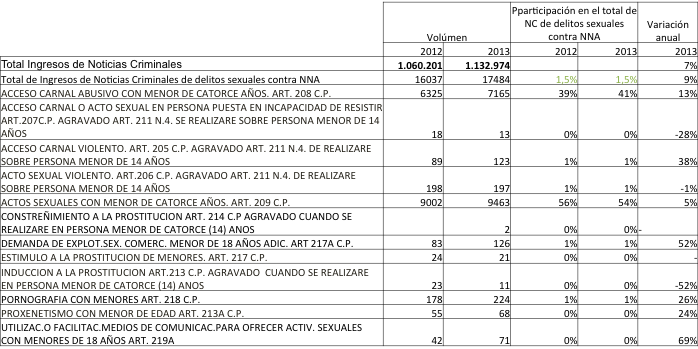 Fuente: SPOA, Fiscalía  General de la Nación 2015Cálculos: Corporación Excelencia en la JusticiaNotas: (i) La información corresponde a los ingresos por año de la denuncia (ii) Se incluye solo los ingresos registrados por delito  penal  y sus agravantes  contra NNAPartiendo de la información que arroja la FGN sobre el total de noticias criminales –en todas sus formas-, recibidas por la entidad durante los años 2012 y 2013, y confrontándola con aquellas noticias criminales que en los mismos periodos reportan delitos sexuales contra NNA, surgen dos primeras conclusiones: los ingresos generales del sistema tuvieron un incremento para 2013 de un 7%, pasando de 1.060.201 en 2012 a recibirse 1.132.974 para 2013; y para el mismo periodo las noticias criminales por delitos sexuales contra NNA aumentaron en un porcentaje un tanto mayor, ubicándose en el 9%.Por otra parte, se observa que las conductas delictivas que reportan un mayor incremento porcentual en los ingresos son: utilización o facilitación de medios de comunicación para ofrecer actividades sexuales con personas menores de 18 años (art. 219 A C. P.) con un incremento del 69%, y demanda de explotación sexual comercial de persona menor de 18 años de edad (art. 217 A C.P.) con un 52%. En ambos casos, conductas enmarcadas en el capítulo IV, del titulo IV, del libro II, del Código Penal, que agrupan los tipos de explotación sexual, todos ellos de reciente consagración en el estatuto punitivo. El incremento de noticias criminales para algunos de los tipos penales de explotación sexual -que se reitera es porcentualmente elevado, pero exigüo en el número de denuncias- puede explicarse atendiendo a los efectos mediáticos de visualización del fenómeno del turismo sexual en algunas zonas del país, pero como se observará en otros espacios, los egresos que el sistema reporta para este tipo de conductas penales no se corresponden en alto porcentaje a sentencias condenatorias. Puede anticiparse entonces, que se incrementan los ingresos, pero el sistema no responde eficazmente en punto de la investigación, juzgamiento y sanción de estas conductas; esta observación será analizada con mayor detalle en acápites posteriores.El incremento porcentual de los ingresos por noticia criminal entre 2012 y 2013 fue del 7%, mientras que para las noticias criminales por delitos sexuales contra NNA el aumento fue del 9%, en todo caso mayor la valor porcentual de variación de las noticias criminales en general. Tabla 22.  Tasa de delitos sexuales contra NNA por cada 100.000 habitantes (según grupo de población a la que se refiere el delito)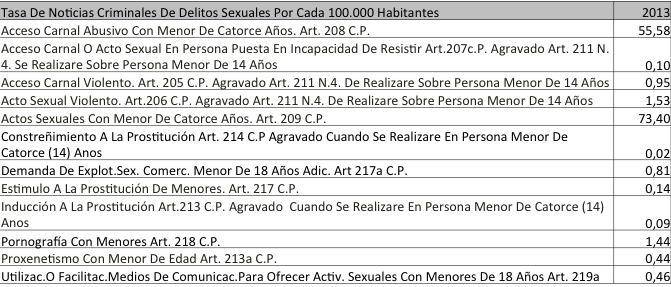 Fuente: SPOA, Fiscalía  General de la Nación 2015 y DANE – Proyecciones de población para el año 2013 en los grupos de edad de 0-14 o 0-18 según corresponda.Cálculos: Corporación Excelencia en la JusticiaNotas: (1) La información corresponde a los ingresos por año de la denuncia. (2) Se incluye la totalidad de ingresos registrados por delito  penal  y sus agravantes  por lo que las víctimas pueden ser de cualquier grupo de edad. La tasa de delitos sexuales contra NNA por cada 100 habitantes, constituye un importante indicador para la observación del fenómeno en el ámbito interno, e igualmente para confrontar la realidad del mismo con países de la región. Sin embargo, la utilidad de la tasa para efectos comparativos externos, se encuentra supeditada a que otros países de la región implementen la observación del fenómeno bajo criterios similares, y a la necesidad de manejar codificaciones penales que se correspondan.Tabla 23. Consolidado respuesta penal contra delitos sexuales en general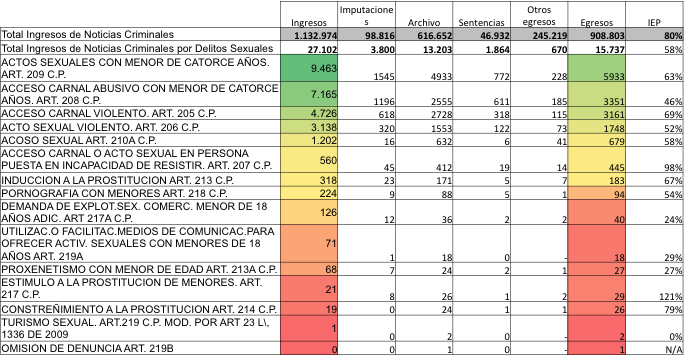 Fuente: SPOA, Fiscalía  General de la Nación 2015Cálculos: Corporación Excelencia en la Justicia* Los egresos medidos por persona son una medición de referencia porque es un dato sobreestimado pues cuando éstas se miden por casos como los ingresos, no pueden detallarse por delito.**Se incluye la totalidad egresos registrados por delito  penal  y sus agravantes  por lo que las víctimas pueden ser de cualquier grupo de edad.Un panorama general del comportamiento en la dimensión de respuesta penal puede analizarse a través de la capacidad del sistema de evolucionar las noticias criminales hacia algunas de las modalidades de egreso.Tabla 24.  Imputación. Unidad: Personas  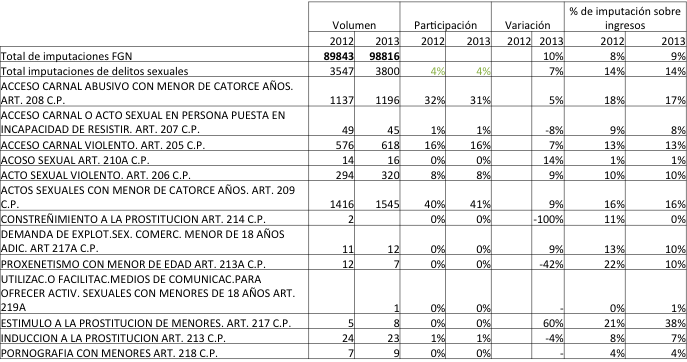 Fuente: SPOA, Fiscalía  General de la Nación 2015Cálculos: Corporación Excelencia en la JusticiaNotas: (1) La información corresponde a los ingresos por año de la denuncia. (2) Se incluye la totalidad de ingresos e imputaciones registrados por delito  penal  y sus agravantes  por lo que las víctimas pueden ser de cualquier grupo de edad. Las imputaciones por delitos sexuales contra NNA reportaron para 2013 una variación del 7%; porcentaje en todo caso menor al de variación de imputaciones generales, reportada por la FGN en el mismo periodo, que asciende al 10%. Tabla 25.  % de personas que aceptan cargos del total de personas imputadas registradas en el Sistema de Defensoría Pública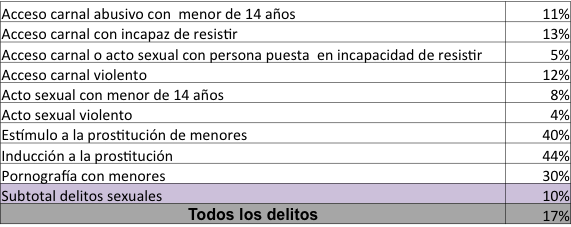 Fuente: Dirección Nacional de Defensoría Pública, Defensoría del Pueblo 2014.Cálculos: CEJ 2015A continuación se analizan dos aspectos esenciales: el primero, que el porcentaje de aceptación de cargos o allanamiento a las imputaciones, tratándose de delitos sexuales, es inferior a la tasa general de aceptación de cargos; y el segundo, que los delitos sexuales tradicionales, comportan un porcentaje inferior de allanamientos o aceptación de cargos, que los novedosos, enmarcados esencialmente en el capítulo de la Explotación sexual.Tabla 26.  Participación de las salidas de delitos sexuales contra NNA en el total de salidas del SPA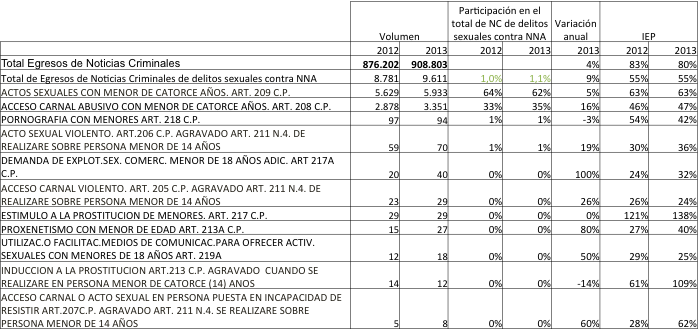 La FGN reportó para 2013 un total de 908.803 egresos del sistema (en sus diferentes modalidades), de los cuales 15,737 corresponden a delitos sexuales (1.7%) -sin especificar si la víctima es NNA-, mientras que sobre 9.611 egresos, se tiene certeza que correnden a delitos sexuales contra NNA. Ello arroja una participación de los egresos por delitos sexuales contra NNA en relación con los egresos generales del sistema del 1.1%. En el mismo periodo se presentó una variación del 9% en relación con 2012, cinco puntos porcentuales mayor que la de los egresos generales del sistema.Grafica 7. Composición de las salidas de noticias criminales por delitos sexuales contra NNA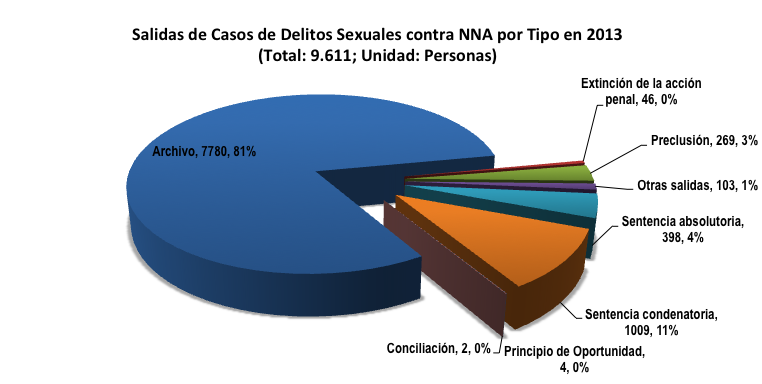 Grafica 8.  composición de egresos – zoom actos sexuales con menor de 14 años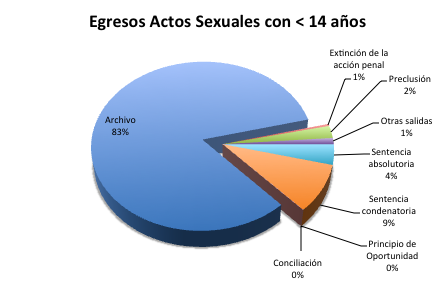 En 2013 las tres principales razones para el archivo fueron: i) atipicidad de la conducta, con un 36%; ii) la imposibilidad de establecer o encontrar al sujeto pasivo (víctima) de la conducta, con un 23%; y iii) la inexistencia del hecho, con un 19%.Tabla 27.  % de sentencias condenatorias con respecto al total de sentencias por delitos sexuales contra NNA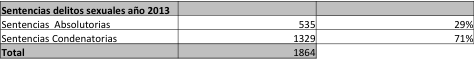 Este indicador refuerza una de las conclusiones del análisis que viene realizándose: el porcentaje de absoluciones es alto.No puede perderse de vista, que tratándose de delitos sexuales, se está en un espacio donde la prueba constituye una de las mayores dificultades, por el ámbito privado donde regularmente se desarrolla la conducta. Si adicionalmente se atiende que el delito sexual contra NNA que más reporta ingresos, imputaciones e impulso es el de actos sexuales con menor de 14 años (art. 209 C.P.), la obtención de rastros o trazas que permitan probar la real ocurrencia de esta conducta delictiva, cae en espacios de difícil realización. Así, el escenario del juicio oral se puede estar convirtiendo en el espacio propicio para derivar en absoluciones; movido por una pretensión, que aunque legítima, resulta perversa en la práctica: la prohibición de beneficios para los acusados por delitos sexuales contra NNA, está derivando en un número generoso de absoluciones y probablemente en impunidad.Tabla 28.  Archivo – Unidad personas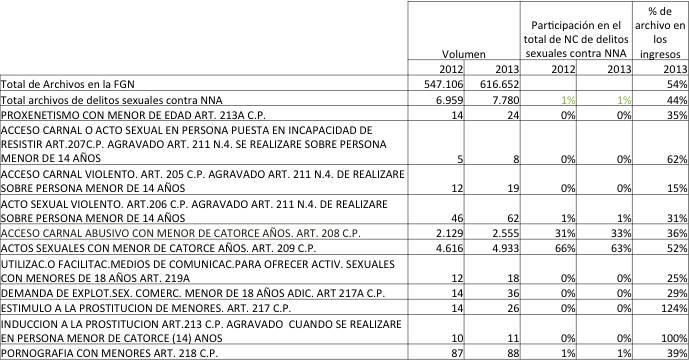 Fuente: SPOA, Fiscalía  General de la Nación 2015Cálculos: Corporación Excelencia en la Justicia* Los egresos medidos por persona es una medición de referente porque es un dato sobreestimado de las salidas pues cuando éstas se miden por casos como los ingresos, no pueden detallarse por delito.**Se incluye la totalidad de egresos registrados por delito  penal  y sus agravantes  contra NNAÍNDICE DE TABLASTabla 1.  Número de procesos revisados por región	9Tabla 2. error de muestreo	9Tabla 3. Nº de procesos en concurso con delitos distintos de delitos sexuales contra nna	11Tabla 4. Nº de proceos por origen de la denuncia delitos sexuales contra nna	12Tabla 5.  Nº de procesos por delitos sexuales contra nna por forma de terminación	12Tabla 6. Nº de procesos por Tipo de defensa durante el juicio	13Tabla 7.  Nº de procesos por tipo de representación judicial de las víctimas y etapa procesal	13Tabla 8.  nº de audiencias en las que intervino el ministerio público por tipo de audiencia y región	13Tabla 9. nº Agresores con antecedentes judiciales en expedientes revisados	16Tabla 10.  Nº de agresores privados de la libertad en expedientes revisados	17Tabla 11.  Nº de preacuerdos por agresores y región en el SPA	18Tabla 12.  Nº de sentencias apeladas	19Tabla 13.  Nº de Incidentes de reparación iniciados	19Tabla 14.  Promedio de días entre la noticia criminal y varias actuaciones procesales	20Tabla 15.  Indicadores delito y criminalidad	21Tabla 16. Indicadores respuesta penal	22Tabla 17. Indicadores participación víctimas en el proceso	23Tabla 18.  Indicadores actores e intervinientes	24Tabla 19.  Indicadores medidas de aseguramiento y sanción penal	25Tabla 20.  Resultados del monitoreo	26Tabla 21. Ingreso de noticias criminales por delitos sexuales contra NNA	31Tabla 22.  Tasa de delitos sexuales contra NNA por cada 100.000 habitantes (según grupo de población a la que se refiere el delito)	32Tabla 23. Consolidado respuesta penal contra delitos sexuales en general	33Tabla 24.  Imputación. Unidad: Personas	33Tabla 25.  % de personas que aceptan cargos del total de personas imputadas registradas en el Sistema de Defensoría Pública	34Tabla 26.  Participación de las salidas de delitos sexuales contra NNA en el total de salidas del SPA	35Tabla 27.  % de sentencias condenatorias con respecto al total de sentencias por delitos sexuales contra NNA	36Tabla 28.  Archivo – Unidad personas	37ÍNDICE DE GRÁFICASGrafica 1. Estructura organizacional Observatorio penal delitos sexuales contra NNA	3Grafica 2. Porcentaje de delitos sigulares por tipo penal	10Grafica 3. Nº de Agresores por rango de edad en expedientes revisados	15Grafica 4. Nº de procesos por nivel de escolaridad de agresores en expedientes revisados	16Grafica 5.  Porcentaje de agresores por relación con las víctimas en expedientes revisados	17Grafica 6.  Porcentaje de aceptación de cargos por agresores	18Grafica 7. Composición de las salidas de noticias criminales por delitos sexuales contra NNA	35Grafica 8.  composición de egresos – zoom actos sexuales con menor de 14 años	36RegiónTamaño de muestraProcesos RevisadosDiferenciaPorcentaje ANDINA1881028654.2% NORTE52331963.4% ORIENTE40202050.0% PACIFICA44242054.2%TOTAL32417914555.2%RegiónNúmero de procesos estimado para el trimestreProporción Número de proceso revisadosError de Muestreo para la proporciónRegiónNúmero de procesos estimado para el trimestreProporción Número de proceso revisadosError de Muestreo para la proporciónRegiónNúmero de procesos estimado para el trimestreProporción Número de proceso revisadosError de Muestreo para la proporción ANDINA3690.51028.4 NORTE600.53311.7 ORIENTE450.52016.7 PACIFICA510.52414.8TOTAL5250.51796.1Otros delitos en concursoOtros delitos en concursoINCESTO6HURTO CALIFICADO Y AGRAVADO Y SECUESTRO SIMPLE1LESIONES PERSONALES, VIOLENCIA INTRAFAMILIAR 1LESIONES PERSONALES1LESIONES PERSONALES CONSISTENTE EN PERTURBACIÓN PSÍQUICA DE CARÁCTER PERMANENTE (ART. 211 Y 215 DEL C.P. LEY 599 DE 2000) 1RegiónPreclusiónSentencia condenatoriaSentencia absolutoriaOtraTotalAndina83181102Norte329133Oriente19120Pacifica121224Total general4152221179RegiónNo establecidaPrivada o de confianzaPúblicaTotalAndina72570102Norte542433Oriente31720Pacifica291324Total general1738124179Con representación judicialCon representación judicialCon representación judicialCon representación judicialSin representación judicialEtapa judicialPúblicaPrivadaConsultorio JurídicoTipo defensa no establecidoSin representación judicialDurante indagación e investigación35033138Durante el juicio,  verificación de allanamientos o preacuerdos64662182RegiónAudiencia(s) preliminar(es)Formulación de acusaciónJuicioIncidente de reparación integralNo intervinoNo se identificaAndina2332362919Norte144578Oriente549316Pacifica211058Total general44416034241SíNoNo identificado/no aplicaNo identificado/no aplicaSPA412111SRPA45RegiónSíNoNo aplicaAndina61411Norte10221Oriente155Pacifica1312Total general99802RegiónSíNoNo se identificaAndina8905Norte2265Oriente4160Pacifica1195Total general1515115RegiónSíNoAndina2973Norte528Oriente812Pacifica519Total general47132RegiónSíNoNo aplicaTotalAndina126525102Norte201333Oriente431320Pacifica213924Total general1810160179Tiempo entre la noticia criminal y …ExpedientesPromedio de díasDías entre fecha de los hechos y fecha noticia criminal13354Días entre fecha noticia criminal y legalización captura110370Días entre fecha noticia criminal y formulación de imputación175446Días entre fecha noticia criminal e imposición medida de aseguramiento102350Días entre fecha noticia criminal y formulación de acusación111507Días entre fecha noticia criminal y audiencia de juicio 194723Días entre fecha noticia criminal y lectura de fallo en primera instancia176818DIMENSIÓNNºIndicadorDELITO Y CRIMINALIDAD1Variación anual del número de noticias criminales ingresadas por delitos sexuales contra NNADELITO Y CRIMINALIDAD2Participación de ingresos de delitos sexuales contra NNA en el total de noticias criminales ingresadas en el periodoDELITO Y CRIMINALIDAD2Participación de ingresos de delitos sexuales contra NNA en el total de noticias criminales ingresadas en el periodoDELITO Y CRIMINALIDAD3Variación anual de número de noticias criminales en trámite por delitos sexuales contra NNADELITO Y CRIMINALIDAD4Tiempo promedio entre la fecha de ocurrencia de los hechos y la noticia criminal por delitos sexuales contra NNADELITO Y CRIMINALIDAD5Tasa de delitos sexuales contra NNA por cada 100.000 NNADELITO Y CRIMINALIDAD5Tasa de delitos sexuales contra NNA por cada 100.000 NNADELITO Y CRIMINALIDAD6Variación anual del número de capturas por delitos sexuales contra NNADELITO Y CRIMINALIDAD7Tiempo promedio entre la comisión de los hechos y la salida de las noticicias criminales por delitos sexuales contra NNA DELITO Y CRIMINALIDAD8% de personas denunciadas por delitos sexuales contra NNA con antecedentes penales con relación al total de personas denunciadas por estos mismos delitosDELITO Y CRIMINALIDAD8% de personas denunciadas por delitos sexuales contra NNA con antecedentes penales con relación al total de personas denunciadas por estos mismos delitosDELITO Y CRIMINALIDAD9Porcentaje de defensas asumidas por la Defensoría Pública en relación con el total de imputaciones de delitos sexuales contra NNADELITO Y CRIMINALIDAD9Porcentaje de defensas asumidas por la Defensoría Pública en relación con el total de imputaciones de delitos sexuales contra NNADIMENSIÓNNºINDICADORRESPUESTA PENAL10% de personas que aceptan cargos del total de personas imputadas registradas en el Sistema de Defensoría PúblicaRESPUESTA PENAL11Variación anual de imputaciones de delitos sexuales contra NNA realizadas en el periodoRESPUESTA PENAL12% de imputaciones sobre noticias criminales recibidas en el periodo por delitos sexuales contra NNARESPUESTA PENAL13% de acusaciones con respecto al total de imputaciones por delitos sexuales contra NNARESPUESTA PENAL14Participación de las salidas de delitos  sexuales contra NNA en el total de salidas del SPARESPUESTA PENAL15Composición de salidas de noticias criminales por delitos sexuales contra NNARESPUESTA PENAL16Variación anual de salidas de noticias criminales por delitos sexuales contra NNARESPUESTA PENAL17% de archivo de noticias criminales por delitos sexuales contra NNARESPUESTA PENAL18Tiempo promedio entre el ingreso y la salida efectiva de noticias criminales por delitos sexuales contra NNARESPUESTA PENAL19Tiempo promedio entre el ingreso y el archivo de noticias criminales por delitos sexuales contra NNARESPUESTA PENAL20Índice de evacuación parcial de noticias criminales por delitos sexuales contra NNARESPUESTA PENAL21Índice de evacuación total de noticias criminales por delitos sexuales contra NNARESPUESTA PENAL22% de sentencias condenatorias con respecto al total de acusaciones por delitos sexuales contra NNARESPUESTA PENAL23Tiempo promedio entre la sentencia y el inicio del incidente de reparación en casos de delitos sexuales contra NNARESPUESTA PENAL24Tiempo promedio entre el inicio del incidente y el fallo del incidente de reparación en casos de delitos sexuales contra NNADIMENSIÓNNºINDICADORPARTICIPACIÓN DE VÍCTIMAS EN EL PROCESO25Composición de la representación judicial de víctimas en procesos por delitos sexuales contra NNAPARTICIPACIÓN DE VÍCTIMAS EN EL PROCESO26% de víctimas NNA que cuentan con representante judicial dentro del jucicio o el incidente de reparación en procesos por delitos sexuales contra NNAPARTICIPACIÓN DE VÍCTIMAS EN EL PROCESO27% de incidentes de reparación respecto de las sentencias condenatorias en firme proferidas en el periodo por delitossexuales contra NNAPARTICIPACIÓN DE VÍCTIMAS EN EL PROCESO27% de incidentes de reparación respecto de las sentencias condenatorias en firme proferidas en el periodo por delitossexuales contra NNADIMENSIÓNNºINDICADORACTORES E INTERVINIENTES28% de capturas por delitos sexuales contra NNA declaradas ilegales respecto al total de capturas por delitos sexuales contra NNA en el periodoACTORES E INTERVINIENTES28% de capturas por delitos sexuales contra NNA declaradas ilegales respecto al total de capturas por delitos sexuales contra NNA en el periodoACTORES E INTERVINIENTES29% de órdenes de captura por delitos sexuales contra NNA pendientes de ejecución respecto del total de órdenes de captura por delitos sexuales contra NNA en el periodoACTORES E INTERVINIENTES29% de órdenes de captura por delitos sexuales contra NNA pendientes de ejecución respecto del total de órdenes de captura por delitos sexuales contra NNA en el periodoACTORES E INTERVINIENTES30Tiempo promedio entre el conocimiento del ICBF sobre delitos sexuales contra NNA y su remisión a la FGNACTORES E INTERVINIENTES31Número de quejas recibidas en la FGN por inadecuado servicio en centros de atención sobre casos de delitos sexuales contra NNAACTORES E INTERVINIENTES32Número de Centros de Atención a Víctimas de Violencia Sexual (CAIVAS) ACTORES E INTERVINIENTES33% de audiencias de juicio oral por delitos sexuales contra NNA aplazadas por no presencia de defensores de famiiaACTORES E INTERVINIENTES33% de audiencias de juicio oral por delitos sexuales contra NNA aplazadas por no presencia de defensores de famiiaDIMENSIÓNNºINDICADORMEDIDAS DE ASEGURAMIENTO Y SANCIÓN PENAL34Variación anual de medidas de aseguramiento impuestas en casos de delitos sexuales contra NNAMEDIDAS DE ASEGURAMIENTO Y SANCIÓN PENAL35% de medidas de aseguramiento impuestas con relación a las imputaciones realizadas en el periodo por delitos sexuales contra NNAMEDIDAS DE ASEGURAMIENTO Y SANCIÓN PENAL35% de medidas de aseguramiento impuestas con relación a las imputaciones realizadas en el periodo por delitos sexuales contra NNAMEDIDAS DE ASEGURAMIENTO Y SANCIÓN PENAL36Tiempo promedio de duración de la detención preventiva por delitos sexuales contra NNAMEDIDAS DE ASEGURAMIENTO Y SANCIÓN PENAL37% de medidas de aseguramiento revocadas en segunda instancia sobre el total de medidas de aseguramiento impuestas por delitos sexuales contra NNAMEDIDAS DE ASEGURAMIENTO Y SANCIÓN PENAL37% de medidas de aseguramiento revocadas en segunda instancia sobre el total de medidas de aseguramiento impuestas por delitos sexuales contra NNAMEDIDAS DE ASEGURAMIENTO Y SANCIÓN PENAL38% de personas con medida de aseguramiento por delitos sexuales contra NNA dejadas en libertad por vencimiento de términos sobre el total de personas con medida de aseguramiento por delitos sexuales contra NNA MEDIDAS DE ASEGURAMIENTO Y SANCIÓN PENAL38% de personas con medida de aseguramiento por delitos sexuales contra NNA dejadas en libertad por vencimiento de términos sobre el total de personas con medida de aseguramiento por delitos sexuales contra NNA MEDIDAS DE ASEGURAMIENTO Y SANCIÓN PENAL39%  de sentencias proferidas por aceptación de cargos o preacuerdos con relación al total de noticias criminales por delitos sexuales contra NNAMEDIDAS DE ASEGURAMIENTO Y SANCIÓN PENAL39%  de sentencias proferidas por aceptación de cargos o preacuerdos con relación al total de noticias criminales por delitos sexuales contra NNAMEDIDAS DE ASEGURAMIENTO Y SANCIÓN PENAL40% de sentencias condenatorias con respecto al total de sentencias por delitos sexuales contra NNAMEDIDAS DE ASEGURAMIENTO Y SANCIÓN PENAL40% de sentencias condenatorias con respecto al total de sentencias por delitos sexuales contra NNAMEDIDAS DE ASEGURAMIENTO Y SANCIÓN PENAL41Tiempo promedio de las penas impuestas en sentencia por delitos sexuales contra NNAMEDIDAS DE ASEGURAMIENTO Y SANCIÓN PENAL42Tiempo promedio de ejecución física de penas por delitos sexuales contra NNAMEDIDAS DE ASEGURAMIENTO Y SANCIÓN PENAL43Participación de población privada de la libertad por delitos sexuales contra NNA con respecto al total de privados de la libertadMEDIDAS DE ASEGURAMIENTO Y SANCIÓN PENAL43Participación de población privada de la libertad por delitos sexuales contra NNA con respecto al total de privados de la libertadMEDIDAS DE ASEGURAMIENTO Y SANCIÓN PENAL44% de personas condenadas por delitos sexuales contra NNA con antecedentes penales con relación al total de personas condenadas por estos mismos delitosMEDIDAS DE ASEGURAMIENTO Y SANCIÓN PENAL44% de personas condenadas por delitos sexuales contra NNA con antecedentes penales con relación al total de personas condenadas por estos mismos delitosDIMENSIÓNIndicadorFuenteDesagregación2013DELITO Y CRIMINALIDADVariación anual del número de noticias criminales ingresadas por delitos sexuales contra NNAFGNTotal Delitos Sexuales contra NNA9%DELITO Y CRIMINALIDADParticipación de ingresos por delitos sexuales contra NNA en el total de noticias criminalesFGNTotal Delitos Sexuales contra NNA2%DELITO Y CRIMINALIDADVariación anual de número de noticias criminales en trámite por delitos sexuales contra NNAFGNSDDELITO Y CRIMINALIDADVariación anual de número de noticias criminales en trámite por delitos sexuales contra NNAFGNSDDELITO Y CRIMINALIDADVariación anual de número de noticias criminales en trámite por delitos sexuales contra NNAFGNSDDELITO Y CRIMINALIDADVariación anual de número de noticias criminales en trámite por delitos sexuales contra NNAFGNSDDELITO Y CRIMINALIDADTiempo promedio entre la fecha de ocurrencia de los hechos y la noticia criminal por delitos sexuales contra NNARevisión de expedientesSDDELITO Y CRIMINALIDADTiempo promedio entre la fecha de ocurrencia de los hechos y la noticia criminal por delitos sexuales contra NNARevisión de expedientesSDDELITO Y CRIMINALIDADTiempo promedio entre la fecha de ocurrencia de los hechos y la noticia criminal por delitos sexuales contra NNARevisión de expedientesSDDELITO Y CRIMINALIDADTasa de delitos sexuales contra NNA por cada 100.000 NNAFGNSDDELITO Y CRIMINALIDADVariación anual del número de capturas por delitos sexuales contra NNAFGNTotal Delitos Sexuales contra NNASDDELITO Y CRIMINALIDADTiempo promedio entre la comisión de los hechos y la salida de las noticicias criminales por delitos sexuales contra NNARevisión de expedientesSDDELITO Y CRIMINALIDADTiempo promedio entre la comisión de los hechos y la salida de las noticicias criminales por delitos sexuales contra NNARevisión de expedientesSDDELITO Y CRIMINALIDADTiempo promedio entre la comisión de los hechos y la salida de las noticicias criminales por delitos sexuales contra NNARevisión de expedientesSDDELITO Y CRIMINALIDAD% de personas denunciadas por delitos sexuales contra NNA con antecedentes penales con relación al total de personas denunciadas por estos mismos delitosFGNSDDELITO Y CRIMINALIDADPorcentaje de defensas asumidas por la Defensoría Pública en relación con el total de imputaciones de delitos sexuales contra NNADefensoríaSDRESPUESTA PENAL% de personas que aceptan cargos del total de personas imputadas registadas en el Sistema de Defensoría PúblicaDefensoría10%RESPUESTA PENALVariación anual de imputaciones de delitos sexuales contra NNA realizadas en el periodoFGNTotal Delitos Sexuales contra NNA8%RESPUESTA PENAL% de imputaciones sobre noticias criminales recibidas en el periodo por delitos sexuales contra NNAFGNTotal Delitos Sexuales contra NNA16%RESPUESTA PENAL% de acusaciones con respecto al total de imputaciones por delitos sexuales contra NNAFGNSDRESPUESTA PENAL% de acusaciones con respecto al total de imputaciones por delitos sexuales contra NNAFGNSDRESPUESTA PENAL% de acusaciones con respecto al total de imputaciones por delitos sexuales contra NNAFGNSDRESPUESTA PENAL% de acusaciones con respecto al total de imputaciones por delitos sexuales contra NNAFGNSDRESPUESTA PENAL% de acusaciones con respecto al total de imputaciones por delitos sexuales contra NNAFGNSDRESPUESTA PENALParticipación de las salidas de delitos  sexuales contra NNA en el total de salidas de noticias criminalesFGNTotal Delitos Sexuales contra NNA1,1%RESPUESTA PENALComposición de salidas de noticias criminales por delitos sexuales contra NNAFGNTotal Delitos Sexuales contra NNA9.611RESPUESTA PENALComposición de salidas de noticias criminales por delitos sexuales contra NNAFGNArchivo - Total Delitos Sexuales contra NNA7.780RESPUESTA PENALComposición de salidas de noticias criminales por delitos sexuales contra NNAFGNExtinción de la acción penal - Total Delitos Sexuales contra NNA46RESPUESTA PENALComposición de salidas de noticias criminales por delitos sexuales contra NNAFGNPreclusión - Total Delitos Sexuales contra NNA269RESPUESTA PENALComposición de salidas de noticias criminales por delitos sexuales contra NNAFGNOtras salidas - Total Delitos Sexuales contra NNA103RESPUESTA PENALComposición de salidas de noticias criminales por delitos sexuales contra NNAFGNSentencia absolutoria -  Total Delitos Sexuales contra NNA398RESPUESTA PENALComposición de salidas de noticias criminales por delitos sexuales contra NNAFGNSentencia condenatoria - Total Delitos Sexuales contra NNA1.009RESPUESTA PENALComposición de salidas de noticias criminales por delitos sexuales contra NNAFGNConciliación - Total Delitos Sexuales contra NNA2RESPUESTA PENALComposición de salidas de noticias criminales por delitos sexuales contra NNAFGNPrincipio de Oportunidad - Total Delitos Sexuales contra NNA4RESPUESTA PENALVariación anual de salidas de noticias criminales por delitos sexuales contra NNAFGNTotal Delitos Sexuales contra NNA9%RESPUESTA PENAL% de archivo de noticias criminales por delitos sexuales contra NNAFGNTotal Delitos Sexuales contra NNA44%RESPUESTA PENALTiempo promedio entre el ingreso y la salida efectiva de noticias criminales por delitos sexuales contra NNARevisión de expedientesSDRESPUESTA PENALTiempo promedio entre el ingreso y la salida efectiva de noticias criminales por delitos sexuales contra NNARevisión de expedientesSDRESPUESTA PENALTiempo promedio entre el ingreso y la salida efectiva de noticias criminales por delitos sexuales contra NNARevisión de expedientesSDRESPUESTA PENALTiempo promedio entre el ingreso y el archivo de noticias criminales por delitos sexuales contra NNARevisión de expedientesSDRESPUESTA PENALTiempo promedio entre el ingreso y el archivo de noticias criminales por delitos sexuales contra NNARevisión de expedientesSDRESPUESTA PENALTiempo promedio entre el ingreso y el archivo de noticias criminales por delitos sexuales contra NNARevisión de expedientesSDRESPUESTA PENALÍndice de evacuación parcial de noticias criminales por delitos sexuales contra NNAFGNTotal Delitos Sexuales contra NNA55%RESPUESTA PENALÍndice de evacuación total de noticias criminales por delitos sexuales contra NNAFGNSDRESPUESTA PENAL% de sentencias condenatorias con respecto al total de acusaciones por de delitos sexuales contra NNAFGNSDRESPUESTA PENAL% de sentencias condenatorias con respecto al total de acusaciones por de delitos sexuales contra NNAFGNSDRESPUESTA PENAL% de sentencias condenatorias con respecto al total de acusaciones por de delitos sexuales contra NNAFGNSDRESPUESTA PENAL% de sentencias condenatorias con respecto al total de acusaciones por de delitos sexuales contra NNAFGNSDRESPUESTA PENAL% de sentencias condenatorias con respecto al total de acusaciones por de delitos sexuales contra NNAFGNSDRESPUESTA PENALTiempo promedio entre la sentencia y el inicio del incidente de reparación en casos de delitos sexuales contra NNARevisión de expedientesSDRESPUESTA PENALTiempo promedio entre la sentencia y el inicio del incidente de reparación en casos de delitos sexuales contra NNARevisión de expedientesSDRESPUESTA PENALTiempo promedio entre la sentencia y el inicio del incidente de reparación en casos de delitos sexuales contra NNARevisión de expedientesSDRESPUESTA PENALTiempo promedio entre el inicio del incidente y el fallo del incidente de reparación en casos de delitos sexuales contra NNARevisión de expedientesSDRESPUESTA PENALTiempo promedio entre el inicio del incidente y el fallo del incidente de reparación en casos de delitos sexuales contra NNARevisión de expedientesSDRESPUESTA PENALTiempo promedio entre el inicio del incidente y el fallo del incidente de reparación en casos de delitos sexuales contra NNARevisión de expedientesSDPARTICIPACIÓN DE VÍCTIMAS EN EL PROCESOComposición de la representación judicial de víctimas en procesos por delitos sexuales contra NNARevisión de expedientesSDPARTICIPACIÓN DE VÍCTIMAS EN EL PROCESOComposición de la representación judicial de víctimas en procesos por delitos sexuales contra NNARevisión de expedientesSDPARTICIPACIÓN DE VÍCTIMAS EN EL PROCESOComposición de la representación judicial de víctimas en procesos por delitos sexuales contra NNARevisión de expedientesSDPARTICIPACIÓN DE VÍCTIMAS EN EL PROCESOComposición de la representación judicial de víctimas en procesos por delitos sexuales contra NNARevisión de expedientesSDPARTICIPACIÓN DE VÍCTIMAS EN EL PROCESO% de víctimas NNA que cuentan con representante judicial dentro del jucicio o el incidente de reparación en procesos por delitos sexuales contra NNARevisión de expedientesSDPARTICIPACIÓN DE VÍCTIMAS EN EL PROCESO% de víctimas NNA que cuentan con representante judicial dentro del jucicio o el incidente de reparación en procesos por delitos sexuales contra NNARevisión de expedientesSDPARTICIPACIÓN DE VÍCTIMAS EN EL PROCESO% de incidentes de reparación respecto de las sentencias condenatorias en firme proferidas en el periodo por delitossexuales contra NNAFGNSDACTORES E INTERVINIENTES% de capturas por delitos sexuales contra NNA declaradas ilegales respecto al total de capturas por delitos sexuales contra NNA en el periodoPONALSDACTORES E INTERVINIENTES% de órdenes de captura por delitos sexuales contra NNA pendientes de ejecución respecto del total de órdenes de captura por delitos sexuales contra NNA en el periodoPONALSDACTORES E INTERVINIENTESTiempo promedio entre el conocimiento del ICBF sobre delitos sexuales contra NNA y su remisión a la FGNICBFSe aclara que el primer conocimiento lo tiene la Fiscalia quien  habre la noticia criminal y se supone realiza la identificacion plena, inmediatamente se pone a disposición de la Defensoria de Familia, para verificación de derechos.
Estos tiempos varian de una ciudad a otra toda vezque en Ciudades grandes como Bogotá, semantiene constante el profesional en el CESPA, en otras, opera la figura de "Disponibilidad" que permite localizar al profesional para que llegue cuando se le informa de la captura de un adolescenteSe aclara que el primer conocimiento lo tiene la Fiscalia quien  habre la noticia criminal y se supone realiza la identificacion plena, inmediatamente se pone a disposición de la Defensoria de Familia, para verificación de derechos.
Estos tiempos varian de una ciudad a otra toda vezque en Ciudades grandes como Bogotá, semantiene constante el profesional en el CESPA, en otras, opera la figura de "Disponibilidad" que permite localizar al profesional para que llegue cuando se le informa de la captura de un adolescenteACTORES E INTERVINIENTESTiempo promedio entre el conocimiento del ICBF sobre delitos sexuales contra NNA y su remisión a la FGNICBFSe aclara que el primer conocimiento lo tiene la Fiscalia quien  habre la noticia criminal y se supone realiza la identificacion plena, inmediatamente se pone a disposición de la Defensoria de Familia, para verificación de derechos.
Estos tiempos varian de una ciudad a otra toda vezque en Ciudades grandes como Bogotá, semantiene constante el profesional en el CESPA, en otras, opera la figura de "Disponibilidad" que permite localizar al profesional para que llegue cuando se le informa de la captura de un adolescenteSe aclara que el primer conocimiento lo tiene la Fiscalia quien  habre la noticia criminal y se supone realiza la identificacion plena, inmediatamente se pone a disposición de la Defensoria de Familia, para verificación de derechos.
Estos tiempos varian de una ciudad a otra toda vezque en Ciudades grandes como Bogotá, semantiene constante el profesional en el CESPA, en otras, opera la figura de "Disponibilidad" que permite localizar al profesional para que llegue cuando se le informa de la captura de un adolescenteACTORES E INTERVINIENTESTiempo promedio entre el conocimiento del ICBF sobre delitos sexuales contra NNA y su remisión a la FGNICBFSe aclara que el primer conocimiento lo tiene la Fiscalia quien  habre la noticia criminal y se supone realiza la identificacion plena, inmediatamente se pone a disposición de la Defensoria de Familia, para verificación de derechos.
Estos tiempos varian de una ciudad a otra toda vezque en Ciudades grandes como Bogotá, semantiene constante el profesional en el CESPA, en otras, opera la figura de "Disponibilidad" que permite localizar al profesional para que llegue cuando se le informa de la captura de un adolescenteSe aclara que el primer conocimiento lo tiene la Fiscalia quien  habre la noticia criminal y se supone realiza la identificacion plena, inmediatamente se pone a disposición de la Defensoria de Familia, para verificación de derechos.
Estos tiempos varian de una ciudad a otra toda vezque en Ciudades grandes como Bogotá, semantiene constante el profesional en el CESPA, en otras, opera la figura de "Disponibilidad" que permite localizar al profesional para que llegue cuando se le informa de la captura de un adolescenteACTORES E INTERVINIENTESNúmero de quejas recibidas en la FGN por inadecuado servicio en centros de atención sobre casos de delitos sexuales contra NNAFGNSDACTORES E INTERVINIENTESNúmero de Centros de Atención a Víctimas de Violencia Sexual (CAIVAS)FGN41ACTORES E INTERVINIENTES% de audiencias de juicio oral por delitos sexuales contra NNA aplazadas por no presencia de defensores de famiiaCSdJSDMEDIDAS DE ASEGURAMIENTO Y SANCIÓN PENALVariación anual de medidas de aseguramiento impuestas en casos de delitos sexuales contra NNAFGNSDMEDIDAS DE ASEGURAMIENTO Y SANCIÓN PENAL% de medidas de aseguramiento impuestas con relación a las imputaciones realizadas en el periodo por delitos sexuales contra NNAFGNSDMEDIDAS DE ASEGURAMIENTO Y SANCIÓN PENALTiempo promedio de duración de la detención preventiva por delitos sexuales contra NNAINPECSDMEDIDAS DE ASEGURAMIENTO Y SANCIÓN PENAL% de medidas de aseguramiento revocadas en segunda instancia sobre el total de medidas de aseguramiento impuestas por delitos sexuales contra NNACSdJSDMEDIDAS DE ASEGURAMIENTO Y SANCIÓN PENAL% de personas con medida de aseguramiento por delitos sexuales contra NNA dejadas en libertad por vencimiento de términos sobre el total de personas con medida de aseguramiento por delitos sexuales contra NNACSJdSDMEDIDAS DE ASEGURAMIENTO Y SANCIÓN PENAL%  de sentencias proferidas por aceptación de cargos o preacuerdos con relación al total de noticias criminales por delitos sexuales contra NNAFGNTotal Delitos Sexuales contra NNA2%MEDIDAS DE ASEGURAMIENTO Y SANCIÓN PENAL% de sentencias condenatorias con respecto al total de sentencias por delitos sexuales contra NNAFGNTotal Delitos Sexuales contra NNA72%MEDIDAS DE ASEGURAMIENTO Y SANCIÓN PENAL% de sentencias condenatorias con respecto al total de sentencias por delitos sexuales contra NNAFGNTotal Delitos Sexuales contra NNA72%MEDIDAS DE ASEGURAMIENTO Y SANCIÓN PENALTiempo promedio de las penas impuestas en sentencia por delitos sexuales contra NNARevisión de expedientesSDMEDIDAS DE ASEGURAMIENTO Y SANCIÓN PENALTiempo promedio de las penas impuestas en sentencia por delitos sexuales contra NNARevisión de expedientesSDMEDIDAS DE ASEGURAMIENTO Y SANCIÓN PENALTiempo promedio de las penas impuestas en sentencia por delitos sexuales contra NNARevisión de expedientesSDMEDIDAS DE ASEGURAMIENTO Y SANCIÓN PENALTiempo promedio de las penas impuestas en sentencia por delitos sexuales contra NNARevisión de expedientesSDMEDIDAS DE ASEGURAMIENTO Y SANCIÓN PENALTiempo promedio de ejecución física de penas por delitos sexuales contra NNAINPECSDMEDIDAS DE ASEGURAMIENTO Y SANCIÓN PENALParticipación de población privada de la libertad por delitos sexuales contra NNA con respecto al total de privados de la libertadINPECSDMEDIDAS DE ASEGURAMIENTO Y SANCIÓN PENAL% de personas condenadas por delitos sexuales contra NNA reincidentes con relación al total de personas condenadas por estos mismos delitosINPECSD